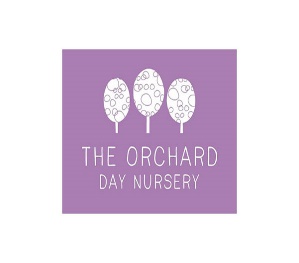 October/November Newsletter 2019Dates for your diary:Diwali party-25th October 2019 from 1:30-4:30 (All Parents, carers and grandparents are welcome)Parents Evening: Baby Room-8th November 2019; Toddler room-15th November 2019; Pre-School Room 21st November 2019Nursery Photo’s – Tuesday 12th November-Thursday 14th NovemberCare Home visit- 20th November (Parents can volunteer)Christmas Party -Friday 13th December (All Parents, carers and grandparents are welcome)Christmas Dinner & Jumper day – Thursday 19th December (children only)Well, we think the months of rain are upon us 😊😊 Not to worry – that’s plenty of mud pies, splashing in puddles, making rain runs with guttering and seeing if we can make our own hide outs in the garden! All we need is for your little ones to have weather appropriate shoes, not cloth ones that soak up the water (wellies cover all eventualities), a warm and water-resistant/ waterproof coat and changes of clothes so we can go out and enjoy the rainy days just as much 😊😊 A big welcome to those of you who have joined us over the past month, we hope you are settling in well – remember we are always here to help so any questions no matter how big or small are welcomed. For those of you joining us in coming weeks – we are looking forward to getting you started with us :)Our Monthly topic for the upcoming month is:People who help us in the community-if any parent would like to contribute and talk about their profession- we would highly appreciate itHealth and safety (Fireworks- Guy Fawkes night)Family and friends-Respecting Elders (care home visit)Thanksgiving -what are we thankful for?Front Door: Please can we remind you all that you must not let other parents/carers in the door when entering/leaving the building. For your children’s safety it is vital that we know exactly who is always in the building. Thank you in advance for your co-operation!Drop off times: Please create a smooth transition during drop offs, allow enough time to handover your child to respective teachers! Please do not hang round if your child is upset as you will distress your child even more. Due to high number of sickness, we would appreciate if you only allow teachers with blue gloves to serve breakfast to your children. I would appreciate if parents didn’t serve breakfast to your children! If you think if your child didn’t have a great night, please inform us at your earliest convenience, this give us a good insight on your child’s needs and requirements!Pick up times: Just a polite reminder to all our parents that the sessions end at 1pm and 7 pm. Please ensure you arrive at 12.50 and 6.50 at the latest to receive a handover (verbal feedback) about your child’s day. We are having quite a lot of parents collect late meaning the handovers run over time. We have daily reports being sent as well and if you require to have verbal feedback as please allow not more than 5 minutes as this take staff away from ratios and other children are being neglected. I would like your cooperation in this matter! Thank you in advance. Parents/teacher’s conference: It will be arranging on the following dates:Baby Room-8th November 2019Toddler room-15th November 2019Pre-School Room 21st November 2019These will be 10-minute slots, and the signup sheets will be going up in the Baby room, Toddlers and in Pre School on Friday 1st November 2019. If you have any questions please don’t hesitate to speak to Erum/Laura about it, the deadline for signing up will Thursday 7th November 2019.Nursery photos: We have our Photographers coming in to take pictures on 12th November-14th November. This is for the whole Nursery so every child will get the opportunity to have a photo taken. If you’re Child does not attend a session, we will be arranging 10-minute appointment times between 12.30-2pm for you to bring your child in so they don’t miss out on this opportunity! If you would like to book in a slot, please speak to Seemi or Laura as soon as possible. Winter Menu: We have introduced our new Winter Menu this month! Copies of these menu’s will be available for you to see in our website ☺ Care home visit Day: We will be organising a care home visit in our local community with our children as we cover our November topic-Respecting Elders! We will be visiting on the 20th November. We would like parents to Volunteer for this visit, building parent partnership!Christmas Party: It’s that time of year where we are planning this year’s Christmas Party! We will be holding it on Friday 13th December between 1:30-4:30. Children in the toddlers and pre-school will be taking part in 2 respective shows organised by Theatre Bugs! Christmas dinner: It will be our Christmas Jumper Day and dinner for all children on 19th December 2019;all children be required to wear Christmas Jumper– Thursday 19th DecemberKeep a look out for some exciting events happening in the build up to this! ☺  Appropriate clothing: Now that the weather is getting a little colder please can we remind you all to bring in appropriate clothing for the children to be wearing in the garden. We are still having a lot of children who are not bringing in a coat and unfortunately, we do not have enough spares for them all to wear. Please kindly label the clothing as much as possible especially in the baby-room!Term dates:  For our term time families our last day of term is Wednesday 19th December. Children will return on Monday 6th January 2020.The Nursery will close on 20th December 2019 and reopen on 2nd January 2020RegardsManager